Как добавить недостающие сведения на свой индивидуальный лицевой счет до регистрации гражданина в качестве застрахованного лица в системе ПФР.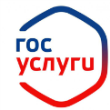                                 Единый портал                                                                                                                                                          государственных и                                муниципальных услуг                                                                                                                                                                                                                                                                                                                                                       (www.gosuslugi.ru)                                                                                                                       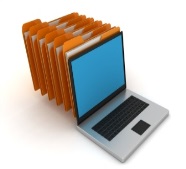 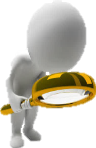 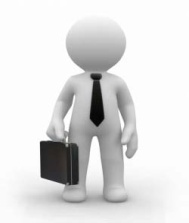 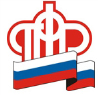 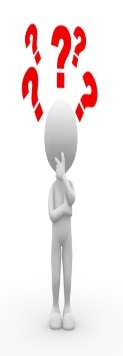 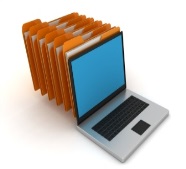 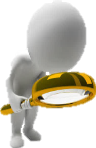  ГРАЖДАНИН               Личный                                  Ознакомление                                                                       На  индивидуальном                                                                                                                                                                                                                                       кабинет                                   со сведениями                                                                       лицевом счете                                                                                                                                                                                      гражданина                               индивидуального                                                                 отсутствует                                                                                                                                                                                        (www.pfrf.ru)                             лицевого счета (СНИЛС)                                                    период работы                                                                                                                                                                                                до регистрации в ПФР 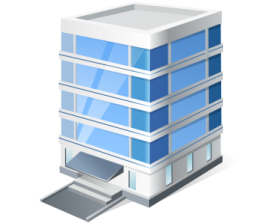 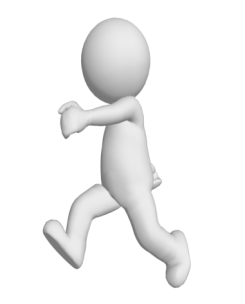 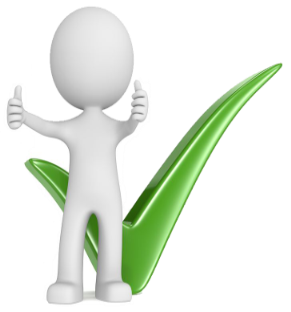 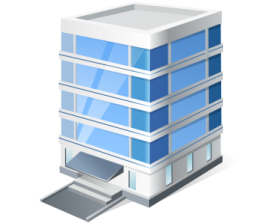                                                                          ТЕРРИТОРИАЛЬНЫЙ  ОРГАН ПФР                                                                                                                                                                                                                                                                                                                                                                                                                                                                                                                                                                                                         